S.M.B.S.T. ARTS COMMERCE AND SCIENCE COLLEGE, SANGAMNERDepartment of EnglishSYLLABUS AND SYLLABUS DESIGNINGSAVITRIBAI PHULE PUNE UNIVERSITY(Formerly University of Pune)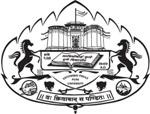 EXAMINATION CIRCULAR NO.465 OF. 2019FIRST YEAR BACHELOR OF ARTS (2019 PATTERN)(CHOICE BASED CREDIT SYSTEM)REVISED AS ON : 24/10/2019Examination of Oct/Nov/Dec 2019(Under Faculty of HUMANITIES :A) Arts,Fine Arts and Performing Arts MENTAL,MORAL n SOCIAL SCIENCES)INSTRUCTIONS FOR CANDIDATESCandidates are required to be present at the examination centre, THIRTY MINUTES before the time fixed for paper.Candidates are forbidden from taking any material into the examination hall, that can be used for malpractice at the time of examination.Candidates are requested to see the Notice Board at their place of examination regularly for changes if any, that may be notified later in the program.No request for any special concession such as a change in time or any day fixed for the University Examination on any ground shall be granted.Use of non programmable calculator is permitted.                                        INDEXList of courses offered across all programmes during last five years.                             DEPARTMENT OF ENGLISHF. Y. B. A Compulsory English (w. e. f. 2019-2020)(Choice Based Credit System) 70:30-Pattern(70-Semester-End Exam & 30-Internal Evaluation)Prescribed Text: Literary Gleam: An Anthology of Prose and Poetry (Board of Editors- Orient BlackSwan)Objectives:To expose students to the best examples of prose and poetry in English so that they realize the beauty and communicative power of EnglishTo instill human values and develop the character of students as responsible citizens of the worldTo develop the ability to appreciate ideas and think criticallyTo enhance employability of the students by developing their linguistic competence and communicative skillsTo revise and reinforce structures already learnt in the previous stages of learning.Semester-IProse:Engine Trouble — R. K. NarayanOn Saying ‘Please’ — A. G. GardinerThe Gift of the Magi — O. HenryPoetry:A Red, Red Rose — Robert BurnsLeave this Chanting and Singing — Rabindranath TagoreThe Felling of a Banyan Tree — Dilip ChitreGrammar:ArticlesPrepositionsVerbsRegular and Irregular Verbs Auxiliary Verbs: Primary and ModalPunctuationCommunication Skills:Greeting and Taking LeaveIntroducing YourselfIntroducing People to One AnotherMaking Requests and Asking for DirectionsMaking and Accepting ApologySemester- IIProse:In Sahyadri Hills, A Lesson in Humility — Sudha MurthyThe Model Millionaire — Oscar WildeThe Eyes are not Here — Ruskin BondPoetry:My Heart Leaps Up — William WordsworthOzymandias — P. B. ShelleySuccess is Counted Sweetest — Emily DickinsonGrammar:TensesSubject–Verb AgreementVocabularyCommunication SkillsInviting and Accepting/Declining InvitationsMaking a ComplaintCongratulating, Expressing Sympathy and Offering CondolencesMaking Suggestions, Offering Advice and PersuadingEach semester shall have 3 credits for teaching. Each credit is equal to 15 hours, so this course shall have 45 teaching hours. In addition to that there shall be three hours allotted to internal evaluation. Changes as per the university guidelines shall be communicated from time to time.F. Y. B. A- Optional English (General Paper-1) (w. e. f. 2019-2020)(Choice Based Credit System) 70:30-Pattern(70-Semester-End Exam & 30-Internal Evaluation)Prescribed Text: Initiations: Minor Literary Forms & Basics of Phonology (Board of Editors- Orient BlackSwan)Objectives:To expose students to the basics of literature and language and develop an integrated view about language and literature in themTo acquaint them with minor forms of literature in English and help them to appreciate the creative use of language in literatureTo introduce them to the basics of phonology of English so that they can pronounce better and speak English correctly.To prepare students to go for detailed study and understanding of literature and languageTo enhance the job potential of students by improving their language skillsSemester - IProse Pieces:A Lesson My Father Taught Me - A.P.J. Abdul KalamToasted English - R. K. NarayanShort Stories:The Romance of a Busy Broker - O. HenryThe Open Window - SakiPoetry:Sonnet 29: ‘When in disgrace with Fortune and men’s eyes’ - William ShakespeareThe World is too much with Us - William WordsworthThe Listeners - Walter de la MareNo Men are Foreign - James KirkupLanguage Studies:Introduction to the Sounds of English: Part - I(Discrepancy between English Spelling and Pronunciation, Phonetic Symbols and Transcription, The Concept of Phoneme and Minimal Pairs.)Semester - IIShort Stories:The Doll’s House - Katherine MansfieldThe Thief – Ruskin BondPoetry:I remember; I remember – Thomas HoodWhere the Mind is without Fear - Rabindranath TagoreThe Mountain and the Squirrel - R. W. EmersonUp – Hill - Christina RossettiOne Act Plays:The Monkey’s Paw - W.W. JacobsSwansong - Anton ChekhovLanguage Studies:Introduction to the Sounds of English: Part - II(The Concept of Syllable, Monosyllabic and polysyllabic Words, The Concept of Word Stress and Different Standards of Pronunciation i.e. British Received Pronunciation, General American English and General Indian English.)Each semester shall have 3 credits for teaching. Each credit is equal to 15 hours, so this course shall have 45 teaching hours. In addition to that there shall be three hours allotted to internal evaluation. Changes as per the university guidelines shall be communicated from time to time.Question paper Pattern (2019-20) (Choice Based Credit System)F Y B A Compulsory English: Text: LITERARY GLEAM: A SELECTION OF PROSE AND POETRY(70-Semester-End Exam & 30-Internal Evaluation)SEMESTER–I	Hours: Three	Marks: 70Q. 1)		A. Attempt any One from the following questions: (Two questions on Prose piece -1)B. Attempt any One from the following questions:(Two questions on Prose piece -2)	Marks 14Q. 2	A. Attempt any One from the following questions: (Two questions on Prose piece -3)B. Attempt any One from the following questions:(Two questions on Poem - 1)	Marks 14Q. 3)	A. Attempt any One from the following questions: (Two questions on Poem -2)B. Attempt any One from the following questions:(Two questions on Poem -3)	Marks 14 Q.4) Objective Questions on Grammar and Punctuation as under:Use correct articles in the blank space in the sentences given below.	(3 out of 5)Fill in the blanks with correct preposition given in the brackets.	(3 out of 5)Look at the underlined verbs in the sentences below and specify whether it is a regular verb or irregular verb:	(3 out of 5)Look at the underlined auxiliaries in the sentences below and specify whether it is a primary or a modal auxiliary:	(3 out of 5)Punctuate and rewrite the following sentence correctly.		Marks 14 Q.5) Practical Questions on Communication Skills: 1, 2, 3, 4, 5.	Marks 14Total Marks: 70SEMESTER - IIQuestion Paper FormatQ. 1)		A. Attempt any One from the following questions: (Two questions on Prose piece -1)B. Attempt any One from the following questions:(Two questions on Prose piece -2)	Marks 14Q. 2	A. Attempt any One from the following questions: (Two questions on Prose piece -3)B. Attempt any One from the following questions:(Two questions on Poem - 1)	Marks 143)	A. Attempt any One from the following questions: (Two questions on Poem -2)B. Attempt any One from the following questions:(Two questions on Poem -3)	Marks 14Objective Questions on Grammar and Vocabulary as under:Fill in the blanks with correct tense form of the verb given in the brackets.(6 out of 9)Fill in the blanks using the appropriate form of the verb given in the brackets.(4 out of 6)Practical questions on vocabulary (e. g. Give synonyms/antonyms of the following words, Give a list of words related to computer/mobile/wild animals etc.)(4 out of 6)	Marks 14Practical Questions on Communication Skills: 1, 2, 3, 4.	Marks 14Total Marks: 70Pattern for Internal Evaluation in both the semesters:Internal Mid-Semester Examination	20Home Assignments/Tutorials/Oral/Lecture Notes/Project -	10TOTAL – 30 MarksF Y B A -Optional English (General Paper-1)Text: INITIATIONS: MINOR LITERARY FORMS & BASICS OF PHONOLOGY(70-Semester-End Exam & 30-Internal Evaluation)SEMESTER–I	Hours: Three	Marks: 70Question Paper FormatQ. 1)	A. Attempt any One from the following questions:(Two questions on Prose piece -1)B. Attempt any One from the following questions:(Two questions on Prose piece -2)	Marks 14Q. 2	A. Attempt any One from the following questions: (Two questions on Short Story -1)B. Attempt any One from the following questions:(Two questions on Short Story -2)	Marks 14Q. 3)	Attempt any 02 out of the 04 given questions:(Questions on the Poems for the I st sem)	Marks -14Q. 4) Explain with reference to context (Any 2 out of 4 )(Questions on Poems for the Ist sem)		:		Marks 14 Q.5) A.  Write short notes:	( any 2 out of 4)	:		Marks 10B. Practical questions on phonology (any 4 out of 6)	:	Marks 04(Questions on topics from Introduction to the Sounds of English Part –I)Total Marks: 70SEMESTER - IIHours: Three	Marks: 70Question Paper FormatQ. 1	A. Attempt any One from the following questions: (Two questions on Short Story -1 from II nd Sem)B. Attempt any One from the following questions:(Two questions on Short Story -2 from IInd Sem)	Marks 14Q.2 Attempt any 02 out of the 04 given questions:(Questions on the Poems for the II nd  Sem)	Marks -14Q. 3 Explain with reference to context (Any 2 out of 4 )(Questions on Poetry for the II nd  Sem)	:	Marks 14Q. 4 A. Attempt any One from the following questions: (Two questions on the First One Act Play)B. Attempt any One from the following questions:(Two questions on the Second One Act Play)			Marks 14 Q.5) A.  Write short notes:	( any 2 out of 4)	:	Marks 10B. Practical questions on phonology (any 4 out of 6)	:	Marks 04(Questions on topics from Introduction to the Sounds of English Part –II)Total Marks: 70Pattern for Internal Evaluation in both the semesters:Sr. No.SYLLABUS FOR CLASS AND SUBJECT1F.Y.B.A. Compulsory English2F.Y.B.A. Optional English G13F.Y.B.Com. Compulsory English4S.Y.B.A. Compulsory English5S.Y.B.A. General English- G26S.Y.B.A. Special-I(S-1) English7S.Y.B.A. Special-II (S-2) English8T.Y.B.A. Compulsory English9 T.Y.B.A. General English- G-310T.Y.B.A. English Special-III (S-3) 11T.Y.B.A. English Special-IV (S-4) 12S.Y.B.Sc. and S.Y.B.Sc.( Computer Science)Programme  codeProgramme NameCourse CodeCourse NameYear of IntroducionB.A ENG -01FYBA1017Compulsory English2013-20141737Optional English- English Literature And LanguagesB Com.ENG-01FYB Com1113Compulsory EnglishB.A ENG -01SYBA2014Compulsory English2014-20152334English General Paper –GII Understanding Fiction2335English Special Paper-I Understanding Drama2336English Special Paper-II Understanding PoetryBSc. ENG-01SYBSc.83011Optional English83012Compulsory EnglishBA ENG-01TYBA3014Compulsory English2015-20163334English General Paper-III (Enriching Oral and Written Comm.)3335English Special Paper-III ( Introduction to the Study of English Language)3336English Special Paper-IV ( Introduction to Literature  criticism and critical App.)B.A ENG -01FYBA11011Compulsory English2019-202011331Optional English- IB Com.ENG-01FYB Com111Compulsory English